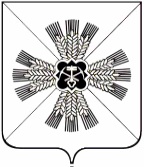 КЕМЕРОВСКАЯ ОБЛАСТЬАДМИНИСТРАЦИЯ ПРОМЫШЛЕННОВСКОГО МУНИЦИПАЛЬНОГО ОКРУГАПОСТАНОВЛЕНИЕот «27»мая 2022г. №723-Ппгт. ПромышленнаяО создании комиссии по противодействию коррупции в муниципальных учреждениях и предприятияхПромышленновского муниципального округа В соответствии с Федеральным законом от 25.12.2008 № 273-ФЗ          «О противодействии коррупции», Указом Президента Российской Федерации от 19.05.2008 № 815 «О мерах по противодействию коррупции», Законом Кемеровской области от 08.05.2007 № 57-ОЗ «О противодействии коррупции», в целях принятия мер по противодействию коррупции в муниципальных учреждениях и предприятиях:Создать комиссию по противодействию коррупции в муниципальных учреждениях и предприятиях Промышленновского муниципального округа.Утвердить прилагаемый состав комиссии по противодействию коррупции в муниципальных учреждениях и предприятиях Промышленновского муниципального округа.Утвердить прилагаемое Положение о комиссии по противодействию коррупции в муниципальных учреждениях и предприятиях Промышленновского муниципального округа.Считать утратившим силу постановление администрации Промышленновского муниципального района от 02.06.2021 № 991-П            «О создании комиссии по противодействию коррупции в муниципальных учреждениях и предприятиях Промышленновского муниципального района».Разместить настоящее постановление на официальном сайте администрации Промышленновского муниципального округа                                      в сети Интернет.Контроль за исполнением настоящего постановления оставляю за собой.Постановление вступает в силу со дня подписания.Исп. И.Е. КоролёваТел. 74396УТВЕРЖДЕНпостановлениемадминистрации Промышленновского муниципального округаот 27 мая 2022 № 723-ПСОСТАВкомиссии по противодействию коррупции в муниципальных учреждениях и предприятиях Промышленновского муниципального округа Председатель комиссииЗаместитель председателя комиссииСекретарь комиссииЧлены комиссииУТВЕРЖДЕНОпостановлениемадминистрации Промышленновского муниципального округаот 27 мая 2022 № 723-ППОЛОЖЕНИЕо комиссии по противодействию коррупциив муниципальных учреждениях и предприятиях Промышленновского муниципального округа Комиссия по противодействию коррупции в муниципальных учреждениях и предприятиях (далее - Комиссия) создается в целях подготовки предложений по предупреждению и пресечению коррупции в муниципальных учреждениях и предприятиях Промышленновского муниципального округа.Состав Комиссии утверждается главой Промышленновского муниципального округа.Основными задачами Комиссии являются:Анализ деятельности муниципальных учреждений и предприятий в целях выявления причин и условий, способствующих возникновению и распространению коррупции.Анализ актов руководителей муниципальных учреждений и предприятий в целях выявления условий, способствующих возникновению и распространению коррупции.Подготовка предложений по совершенствованию правовых, экономических и организационных механизмов функционирования муниципальных учреждений и предприятий в целях устранения причин и условий, способствующих возникновению и распространению коррупции, в том числе разработка проектов соответствующих правовых актов.Выработка предложений по организации эффективного взаимодействия на территории округа органов государственной власти, органов местного самоуправления и муниципальных учреждений и предприятий в целях достижения согласованности действий по предупреждению, выявлению и пресечению коррупции.Комиссия для осуществления возложенных на нее задач имеет право:Запрашивать в установленном порядке необходимую информацию и документы.Приглашать на свои заседания должностных лиц организаций, действующих на территории Промышленновского муниципального округа.Формировать постоянные и временные рабочие (экспертные) группы по вопросам борьбы с коррупцией.Заседания Комиссии проводятся в соответствии с планом ее работы на текущий год, утверждаемым председателем Комиссии.Предложения Комиссии направляются в Совет по противодействию коррупции при главе Промышленновского муниципального округа.ГлаваПромышленновского муниципального округаС.А. ФедарюкШумкина ОльгаНиколаевнапервый заместитель главы Промышленновского муниципального округаЗарубина АнастасияАлександровназаместитель главы Промышленновского муниципального округаКоролёва ИннаЕвгеньевна заместитель начальника организационного отдела администрации Промышленновского муниципального округаМясоедова АннаАлексеевназаместитель главы Промышленновского муниципального  округа - начальник Управления культуры, молодежной политики, спорта и туризмаМясоедова Татьяна Васильевназаместитель главы Промышленновского муниципального округаТоропова Надежда Владимировнаначальник организационного отдела администрации Промышленновского муниципального округаХасанова Светлана Сергеевнаначальник юридического отдела администрации Промышленновского муниципального округаКоровина Оксана Викторовнаначальник Управления социальной защиты населения администрации Промышленновского муниципального округаУдовиченко Наталья Викторовнапредседатель Комитета по управлению муниципальным имуществом администрации Промышленновского муниципального округаПервый заместитель главы Промышленновского муниципального округаО.Н. ШумкинаПервый заместитель главы Промышленновского муниципального округаО.Н. Шумкина